INDICAÇÃO Nº 2177/2020Sugere ao Poder Executivo Municipal a troca de lâmpada na Estrada Vereador Saulo Waldemar Fornazin, no poste de iluminação defronte ao portão de entrada do restaurante rancho da linguiça, no bairro Sapezeiro, neste município.Excelentíssimo Senhor Prefeito Municipal, Nos termos do Art. 108 do Regimento Interno desta Casa de Leis, dirijo-me a Vossa Excelência para sugerir ao setor competente que, promova a manutenção de troca de lâmpada na Estrada Vereador Saulo Waldemar Fornazin, defronte ao portão de entrada do restaurante Rancho da Linguiça, no bairro Sapezeiro, neste município. Justificativa:Este vereador foi procurado pelos munícipes do bairro Sapezeiro, solicitando a troca de lâmpada no referido local, pois a mesma já esta queimada há algum tempo, causando insegurança á população.Plenário “Dr. Tancredo Neves”, em 19 de outubro de 2.020.JESUS VENDEDOR-Vereador-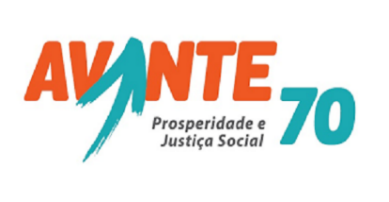 